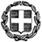 Θέμα : Προκήρυξη εκδήλωσης ενδιαφέροντος για μετακίνηση εκπαιδευτικών και μαθητών του  8ου ΓΕΛ Ηρακλείου στο Βέλγιο στο πλαίσιο Ευρωπαϊκού Προγράμματος Erasmus+.Το 8ο ΓΕΛ Ηρακλείου προκηρύσσει σύμφωνα με την Υπουργική απόφαση 25735/Η1/2020 ΦΕΚ 625/Β/27-2-2020) καθώς και του ΦΕΚ 4187/Β/10-09-2021 του ΥΠΑΙΘ, για τις εκδρομές μετακινήσεις μαθητών Δημοσίων και Ιδιωτικών σχολείων Δευτεροβάθμιας Εκπαίδευσης εντός και εκτός της χώρας, την εκδήλωση ενδιαφέροντος από ταξιδιωτικά γραφεία για τη μετακίνηση τριών  (3) εκπαιδευτικών και εννέα  (9) μαθητών/τριών του σχολείου μας στις Βρυξέλλες  στα πλαίσια του προγράμματος Τομέας «Δευτεροβάθμιας Εκπαίδευσης  (ΚΑ122 SCH), με κωδικό: KA122-SCH-03A2730E.Η επίσκεψη θα πραγματοποιηθεί μεταξύ 8 και 13 Απριλίου 2024. Η επίσκεψη  οργανώνεται με  βάση την αίτηση του σχολείου  και εκπληρώνει τον πρώτο μαθησιακό στόχο όπως έχει κατατεθεί στην εγκεκριμένη αίτηση Erasmus+ . Ο στόχος αυτός περιλαμβάνει την ευαισθητοποίηση μαθητών και  εκπαιδευτικών  για την Ε.Ε, τις λειτουργίες της και τις πολιτικές της . Η επίσκεψη θα πραγματοποιηθεί από κοινού με το σχολείο-εταίρο  Willy Brandt Gesamtschule, Bochum, Germany.Αντικείμενο της παρούσας προκήρυξης  είναι η ανάδειξη της πιο αξιόλογης οικονομικά και ποιοτικά προσφοράς ταξιδιωτικού γραφείου.Παρακαλούμε   να  μας  αποστείλετε  τη   προσφορά    σε κλειστό   φάκελο   μέχρι  την ΠΑΡΑΣΚΕΥΗ   10 /11/2023   και  ώρα  10:00πμ.Οι προσφορές θα ανοιχθούν ενώπιον της επιτροπής μετά την λήξη της προθεσμίας. Η προσφορά πρέπει να περιλαμβάνει:Αεροπορικά εισιτήρια  Αναχώρηση (πρωινή πτήση), Ηράκλειο -Βρυξέλλες: 08/04/2024Επιστροφή, Βρυξέλλες - Ηράκλειο: 13/04/2024Διαμονή σε ξενοδοχείο σε ξενοδοχείο στις Βρυξέλλες 5 διανυκτερεύσειςΤα απαιτούμενα δωμάτια είναι : μονόκλινα για καθηγητές και δίκλινα και τρίκλινα για μαθητές , με πρωινό και φόρο διαμονής.Μεταφορά από το αεροδρόμιο στο ξενοδοχείο και επιστροφή.Ταξιδιωτική Ασφάλεια Αστικής και Ταξιδιωτικής για ERASMUS.Απαιτούμενοι Όροι προσφοράς αεροπορικών εισιτηρίων-ξενοδοχείουΠαρακαλούμε κατά τη σύνταξη της προσφοράς να λάβετε υπόψη τα εξής:Αεροπορικά εισιτήρια με δυνατότητα ακύρωσης, σε όλες τις διαδρομές, λόγω γεγονότων ανωτέρας βίας.Στην τιμή να συμπεριλαμβάνονται οι φόροι αεροδρομίων, οι επίναυλοι καυσίμων, ενώ η μεταφορά θα περιλαμβάνει αποσκευή 23 Α και χειραποσκευή 8 Α ανά επιβάτη.Το ταξιδιωτικό πρακτορείο να έχει εμπειρία σε μετακινήσεις Hands .Αποδοχή από το ταξιδιωτικό πρακτορείο Ποινικής ρήτρας σε περίπτωση αθέτησης των όρων του συμβολαίου.Πρόβλεψη διαχείρισης σε περίπτωση  που η εκδρομή δεν θα πραγματοποιηθεί   στις προβλεπόμενες ημερομηνίες λόγω ανωτέρας βίας.Οι  διαδρομές να συμπεριλαμβάνουν το μέγιστο 2 ενδιάμεσα αεροδρόμια και  μέγιστη συνολική διάρκεια ταξιδιού 16 ώρες.Το ξενοδοχείο  θα πρέπει να είναι τουλάχιστον 3 αστέρων, να έχει πρωινό, και  να βρίσκεται σε κοντινή ακτίνα από το κέντρο της πόλης.Η ΔιευθύντριαΚοιλάδη ΑικατερίνηΠΕ05 ΓαλλικώνΕΛΛΗΝΙΚΗ  ΔΗΜΟΚΡΑΤΙΑΥΠΟΥΡΓΕΙΟ ΠΑΙΔΕΙΑΣ ΚΑΙ ΘΡΗΣΚΕΥΜΑΤΩΝΠΕΡΙΦΕΡΕΙΑΚΗ  Δ/ΝΣΗ Π/ΘΜΙΑΣ & Δ/ΘΜΙΑΣ ΕΚΠ/ΣΗΣ ΚΡΗΤΗΣΔ/ΝΣΗ  Δ/ΘΜΙΑΣ  ΕΚΠ/ΣΗΣ  ΗΡΑΚΛΕΙΟΥ8Ο ΓΕΝΙΚΟ ΛΥΚΕΙΟ ΗΡΑΚΛΕΙΟΥΤαχ. Δ/νση: Γ. ΞΗΡΟΥΔΑΚΗ 17, ΗΡΑΚΛΕΙΟ T.K. 71409Τηλέφωνο: 2810213762Email…………: mail@8lyk-irakl.ira.sch.grΙστοσελίδα: http://8lyk-irakl.ira.sch.gr/Πληροφορίες…: Κοιλάδη ΑικατερίνηΗράκλειο  07/11/2023Αρ. Πρωτ.  1316ΠΡΟΣ:τη Διεύθυνση Δευτεροβάθμιας  Εκπαίδευσης Ηρακλείου